15 TEMMUZ ANAOKULU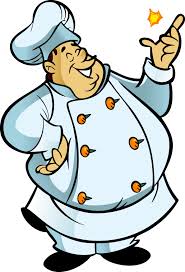 ARALIK 2. HAFTA BESLENME LİSTESİ						 Kafiye YÜCELAFİYET OLSUNKafiye YÜCELOkul Müdürü GÜNTARİHSABAH(KAHVALTI)/2023PAZARTESİ11/12/2023Simit, Zeytin, Kaşar PeyniriAçık Çay, SalatalıkSALI12/12/2023Yoğurtlu Çorba, Cevizli Kek, Ekmek, MandalinaÇARŞAMBA13/12/2023Tost, Zeytin, Domates, Meyve ÇayıPERŞEMBE14/12/2023Haşlanmış Yumurta, Zeytin, PeynirAçık Çay, Ekmek, ElmaCUMA15/12/2023Poğaça, Zeytin, SalatalıkBadem, Süt.